День открытых дверей!15 мая 2018 года архивный отдел администрации Светлоярского муниципального района провел день открытых дверей.В этот день посетили наш архив ученики 8«А» и 8«Б» классов  Светлоярской СОШ №1.Начальник архивного отдела Субботина Ю.А. рассказала школьникам о работе архива, использовании архивных фондов и как хранятся документы. Школьники посетили 2 архивохранилища.Специалист архивного отдела Папуша Т.А. рассказала ребятам про военные дневники солдат и про письма советских солдат.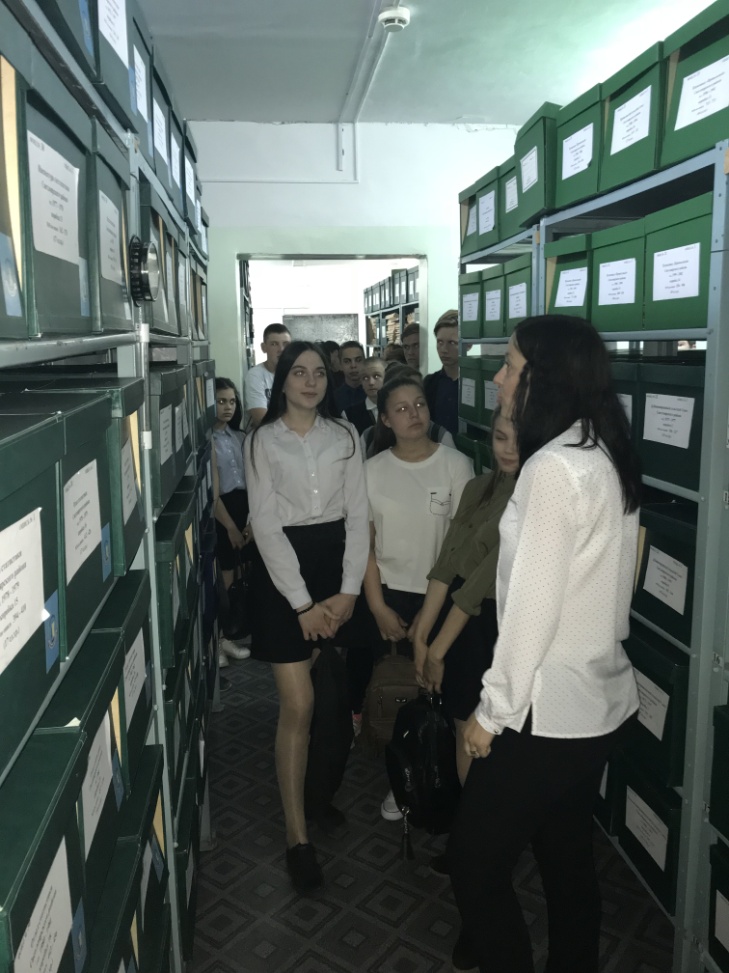 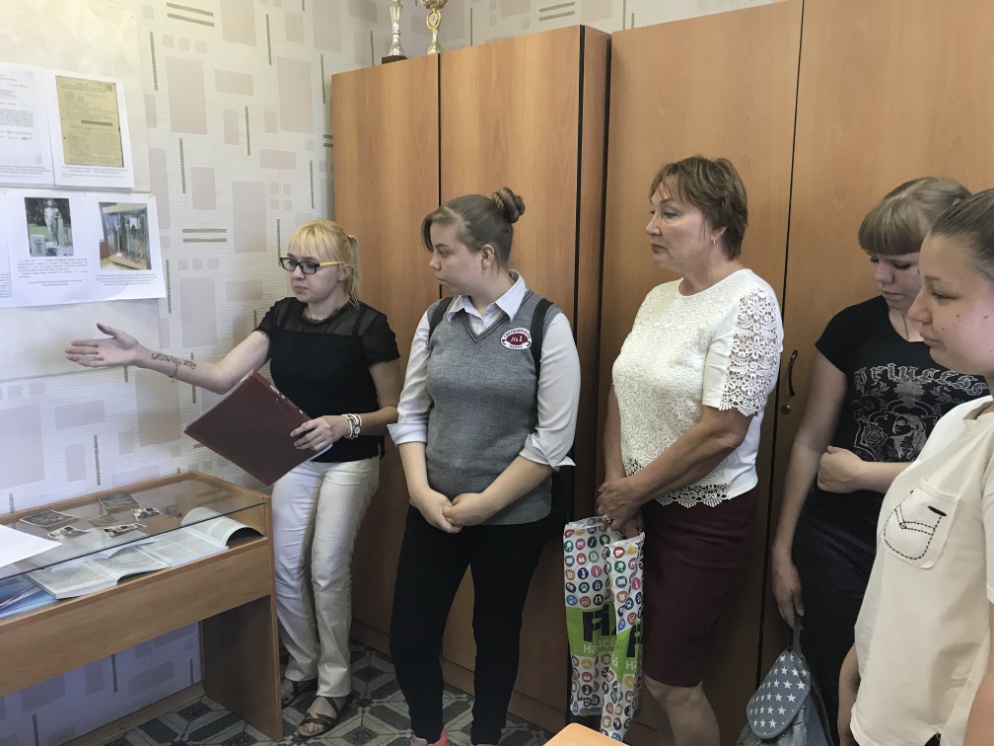 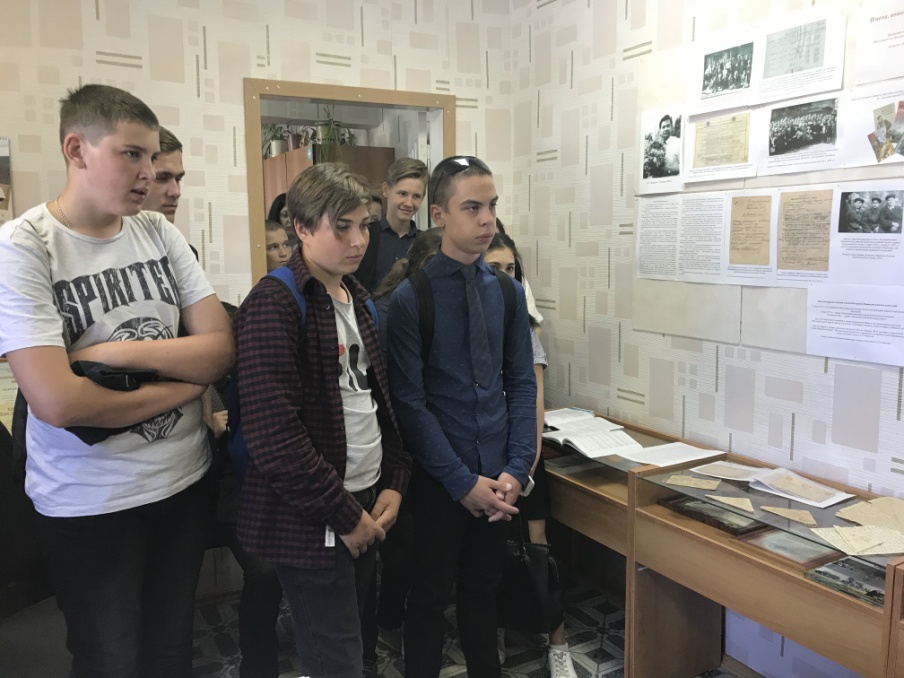 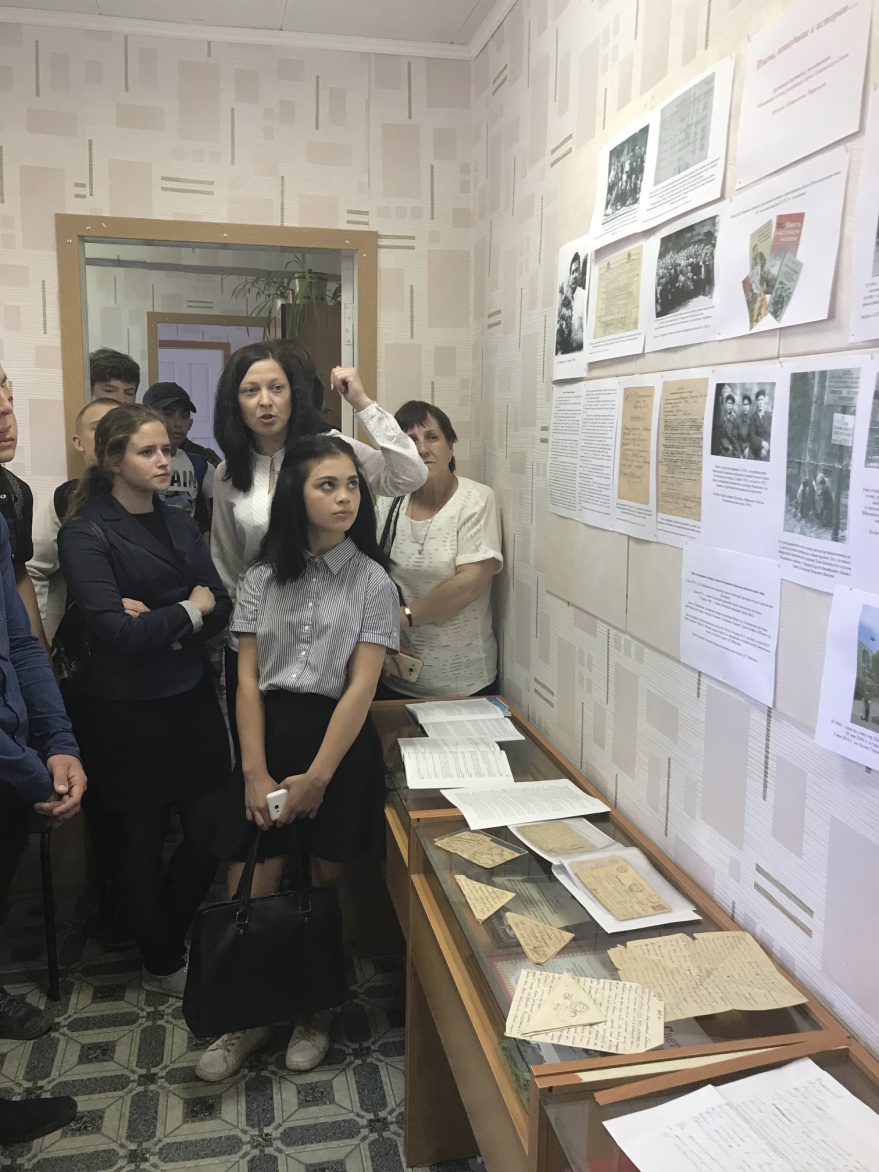 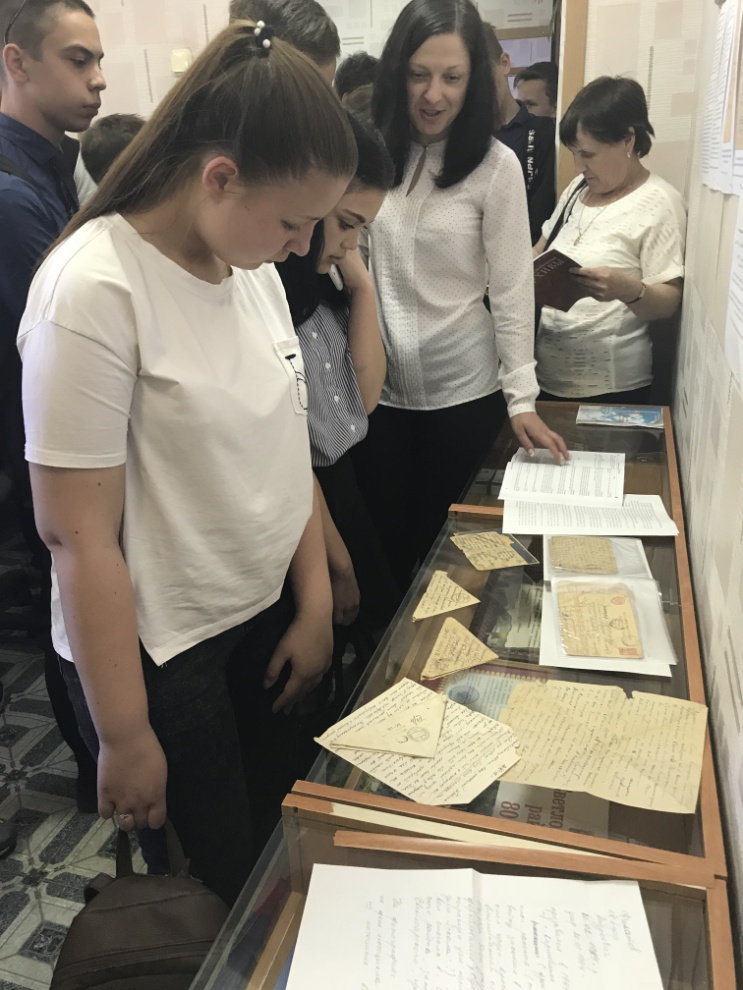 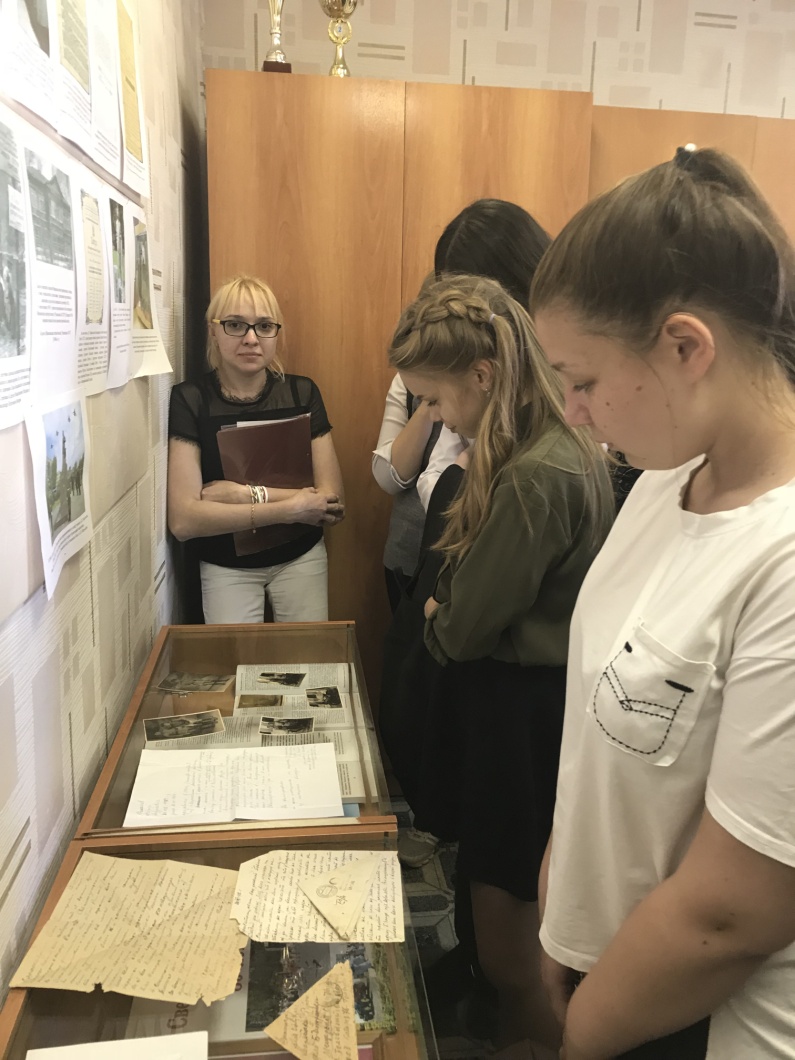 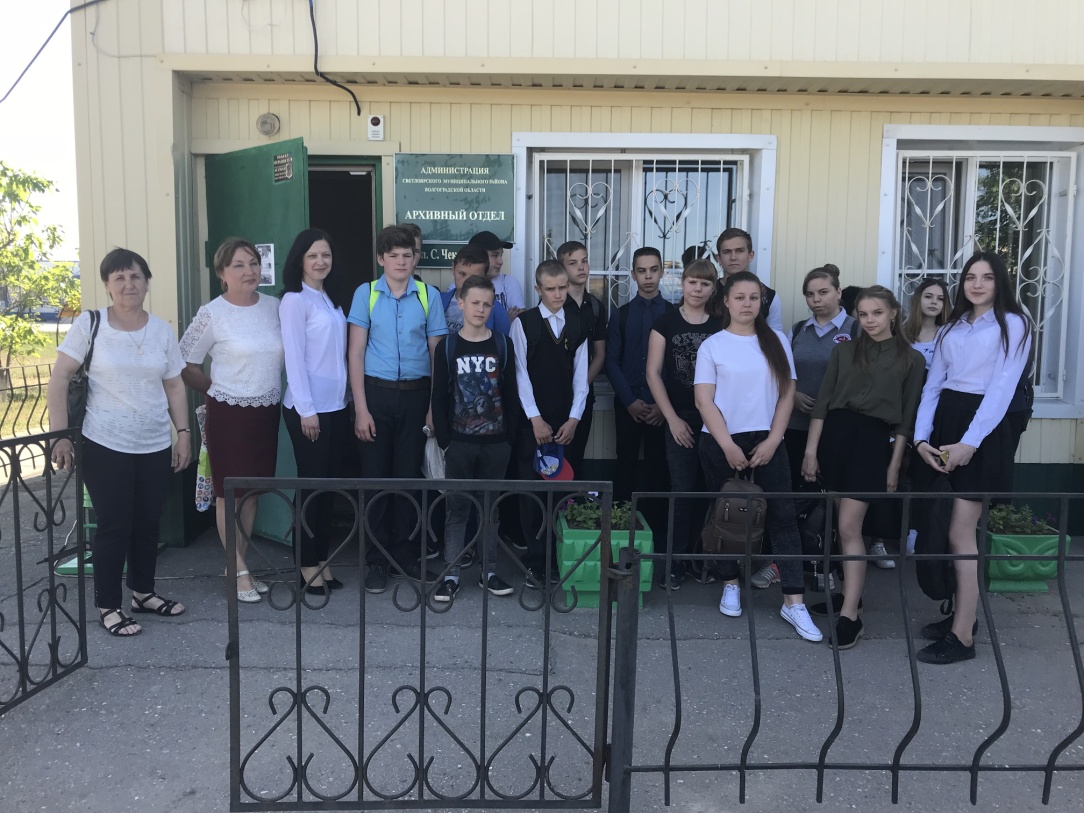 